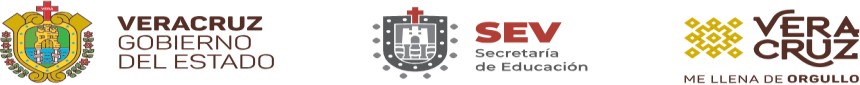 Dirección General de Educación Secundaria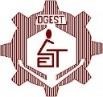 FOLIO: 	SOLICITUD DE PREINSCRIPCIÓN A PRIMER GRADO DE EDUCACIÓN SECUNDARIA TÉCNICACICLO ESCOLAR  2019 -2020ESCUELA SECUNDARIA : 30DST0096F	ESCUELA SECUNDARIA TÉCNICA INDUSTRIAL NÚM.96CLAVE	NOMBRE OFICIALSI TIENE HERMANOS EN ESTA ESCUELA ESPECIFICARNOMBRE : 	GRUPO: 	TURNO: 	COATZACOALCOS, VER., A 	DE 	DEL 2019Se presentará a la evaluación diagnóstica el día 15 de julio de 2019 a las 8:30 horas.Deberá traer consigo esta solicitud, lápiz del número 2 y goma de borrar.	 	En caso de que el aspirante sea inscrito en este plantel, queda enterado que aceptaráel turno que se le asigne.1.	Fecha de la Reunión Previa: 29 de junio a las 8:00 horas.NOMBRE Y FIRMA DEL PADRE O TUTORAv. Universidad km 9.5 Col. El Tesoro Coatzacoalcos, Veracruz. Tel. (921) 218-6916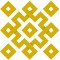 FIRMA DE CONTROL ESCOLAR